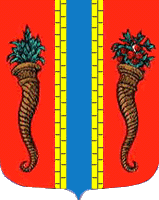 Администрация муниципального образования Новоладожское городское поселениеВолховского муниципального района Ленинградской областиПОСТАНОВЛЕНИЕ От  01  сентября 2015 года                                                                                        № 535О признании граждан соответствующими условиямучастия в подпрограмме «Жилье для молодежи»государственной программы Ленинградской области«Обеспечение качественным жильем граждан натерритории Ленинградской области» на 2016 год	В соответствии с подпрограммой «Жилье для молодежи» государственной программы Ленинградской области «Обеспечение качественным жильем граждан на территории Ленинградской области», утвержденной постановлением Правительства Ленинградской области от 14 ноября 2013 года № 407, на основании предоставленных молодыми гражданами заявлений на участие в указанной программе, п о с т а н о в л я ю:      1. Признать соответствующими условиям участия в мероприятии по предоставлению социальных выплат на строительство (приобретение) жилья в рамках реализации подпрограммы «Жилье для молодежи» государственной программы Ленинградской области «Обеспечение качественным жильем граждан на территории Ленинградской области» на 2016 год с использованием средств областного бюджета и бюджета МО Новоладожское городское поселение молодых граждан и членов их семей, согласно Приложению №1.     2. Постановление вступает в силу с момента принятия.     3. Контроль исполнения настоящего постановления возложить на  начальника отдела по управлению муниципальным имуществом.Глава администрации                                                                                           О.С. БарановаСажина А.В.      30-398Приложение № 1к Постановлению администрации Новоладожского городского поселения № 535 от 01.09.2015 годаСписок молодых семей – участников подпрограммы «Жилье для молодежи» Государственной программы Ленинградской области «Обеспечение качественным жильем граждан на территории Ленинградской области» на 2016 год.            1. Фадеева Кира Михайловна, 12.08.1988 г.р., (заявитель): дочь – Новикова Яна Алексеевна, 26.05.2006 г.р., дочь – Фадеева Анастасия Евгеньевна, 12.05.2014 г.р., (состав семьи 3 человека),2. Хализев Евгений Владимирович, 29.05.1981 г.р., (заявитель): дочь – Хализева Милана Евгеньевна, 19.07.2000 г.р., сын – Хализев Тимофей Евгеньевич, 20.12.2014 г.р., (состав семьи 3 человека),3. Ширшова Людмила Михайловна, 14.11.1989 г.р., (состав семьи 1 человек),            4. Линников Виталий Николаевич, 18.12.1982 г.р. (заявитель): дочь – Линникова Оксана Витальевна, 10.04.2008 г.р., (состав семьи 2 человека),            5. Гагилева Юлия Сергеевна, 19.03.1984 г.р. (заявитель): дочь – Гагилева Анастасия Алексеевна, 25.10.2005 г.р., (состав семьи 2 человека),6. Мирошниченко Дмитрий Андреевич, 26.11.1989 г.р., (состав семьи 1 человек),7. Юнаков Игорь Викторович, 25.11.1984 г.р., (состав семьи 1 человек),8. Панкрашова Александра Алексеевна, 18.11.1993 г.р., (состав семьи 1 человек),9. Старунчак Екатерина Николаевна, 26.08.1990 г.р. (заявитель): сын – Старунчак Ярослав Олегович, 15.08.2012 г.р., дочь – Старунчак Елизавета Олеговна, 30.04.2014 г.р., (состав семьи 3 человека),            10. Поляков Рустам Иванович, 09.07.1987 г.р., (состав семьи 1 человек),            11. Корнилова Жанна Николаевна, 08.12.1980 г.р. (заявитель): дочь – Петрова Полина Павловна, 03.01.2009 г.р., (состав семьи 2 человека),            12. Корнийчук Анастасия Александровна, 11.08.1986 г.р. (заявитель):  супруг – Корнийчук Игорь Владимирович, 26.08.1979 г.р., сын – Корнийчук Матвей Игоревич, 11.09.2009 г.р., сын – Корнийчук Виктория Игоревна, 16.08.2013 г.р.,  (состав семьи 4 человека),            13. Самолюк Инна Олеговна, 21.01.1983 г.р. (заявитель): сын – Самолюк Владимир Олегович, 20.12.2008 г.р., дочь – Самолюк Дарья Олеговна, 10.09.2012 г.р., (состав семьи 3 человека),            14. Выборова Людмила Сергеевна, 06.04.1983 г.р. (заявитель): супруг – Выборов Артем Владимирович, 18.09.1980 г.р., дочь – Выборова Валерия Артемовна, 22.01.2007 г.р., сын – Выборов Егор Артемович, 28.01.2015 г.р., (состав семьи 4 человека),            15. Ершова Александра Андреевна, 30.12.1986 г.р. (заявитель): дочь – Кузнецова Валерия Олеговна, 29.09.2011 г.р., (состав семьи 2 человека),           16. Нюремова Анастасия Андреевна, 26.11.1987 г.р. (заявитель): сын – Нюремов Максим Олегович, 09.04.2007 г.р., сын – Нюремов Денис Олегович, 04.03.2010 г.р., (состав семьи 3 человека),           17. Боков Андрей Александрович, 04.07.1991 г.р., (состав семьи 1 человек),            18. Симанькова Татьяна Сергеевна, 02.10.1982 г.р. (заявитель): сын – Симаньков Кирилл Олегович, 31.01.2006 г.р., дочь – Симанькова София Олеговна, 16.09.2008 г.р., (состав семьи 3 человека),           19. Зайцева Марина Николаевна, 26.05.1989 г.р., (заявитель): сын – Зайцев Иван Дмитриевич, 15.06.2014 г.р., (состав семьи 2 человека),           20. Бабикова Елена Владимировна, 14.12.1982 г.р. (заявитель): супруг – Бабиков Сергей Анатольевич, 03.01.1974 г.р., сын – Бабиков Арсений Сергеевич, 25.05.2008 г.р., дочь – Бабикова Мария Сергеевна, 28.03.2013 г.р.,  (состав семьи 4 человека),              21. Черемухина Екатерина Александровна, 10.01.1992 г.р. (заявитель): супруг – Черемухин Владимир Павлович, 01.09.1992 г.р., сын – Черемухин Никита Владимирович, 13.06.2011 г.р., дочь – Черемухина Алена Владимировна, 28.07.2013 г.р.,  (состав семьи 4 человека),              22. Нурматова Дарья Анатольевна, 19.08.2015 г.р., (заявитель): сын – Нурматов Руслан Романович, 06.01.2006 г.р., (состав семьи 2 человека).           23. Никифоров Юрий Алексеевич, 17.12.1986 г.р., (состав семьи 1 человек),           24. Кузнецов Илья Романович, 14.03.1994 г.р., (состав семьи 1 человек),           25. Антонова Юлия Андреевна, 14.01.1986 г.р., (заявитель): супруг – Антонов Павел Михайлович, 14.09.1981 г.р., дочь – Антонова Екатерина Павловна, 27.12.2004 г.р., дочь – Антонова Полина Павловна, 08.01.2008 г.р., сын – Антонов Дмитрий Павлович, 23.03.2014 г.р., (состав семьи 5 человек),           26. Лебедева Анна Николаевна, 08.01.1986 г.р., (состав семьи 1 человек),           27. Пентёхина Марина Владимировна, 20.08.1985 г.р. (заявитель): супруг – Пентёхин Александр Николаевич, 19.08.1980 г.р., сын – Пентёхин Дмитрий Александрович, 11.04.2007 г.р., сын – Пентёхин Илья Александрович, 25.09.2009 г.р.,  (состав семьи 4 человека),               28. Баканов Павел Андреевич, 15.10.1985 г.р., (состав семьи 1 человек),           29. Пацерина Елена Анатольевна, 03.11.1989 г.р., (заявитель): супруг – Пацерин Илья Александрович, 16.05.1989 г.р.,  сын – Пацерин Даниил Ильич, 29.10.2013 г.р., (состав семьи 3 человека),            30. Кашковский Роман Николаевич, 02.05.1983 г.р., (заявитель): дочь – Кашковская Ксения Романовна, 14.11.2011 г.р., (состав семьи 2 человека),           31. Морару Елена Федоровна, 13.11.1983 г.р., (заявитель): супруг – Морару Максим, 26.03.1983 г.р.,  сын – Морару Матвей Максимович, 15.04.2009 г.р., (состав семьи 3 человека),            32. Чеснокова Евгения Александровна, 05.05.1987 г.р., (заявитель): супруг – Чесноков Юрий Николаевич, 27.01.1985 г.р.,  дочь – Чеснокова Милана Юрьевна, 28.03.2009 г.р., (состав семьи 3 человека),            33. Штейн Кристина Эдуардовна, 13.05.1992 г.р., (состав семьи 1 человек),           34. Анхимов Игорь Борисович, 21.11.1988 г.р., (заявитель): сын – Анхимов Олег Игоревич, 20.08.2012 г.р.,  сын – Анхимов Максим Игоревич, 26.05.2015 г.р., (состав семьи 3 человека),            35. Красильникова Юлия Петровна, 02.02.1982 г.р., (заявитель): сын – Красильников Кирилл Андреевич, 14.12.2004 г.р.,  сын – Красильников Игорь Андреевич, 29.01.2009 г.р., сын – Красильников Илья Андреевич, 20.07.2011 г.р., (состав семьи 4 человека),           36. Смурага Вадим Сергеевич, 24.01.1985 г.р., (состав семьи 1 человек),          37. Левшина Юлия Михайловна, 20.10.1986 г.р., (заявитель): дочь – Белоруссова Алина Сергеевна, 21.11.2005 г.р., (состав семьи 2 человека),          38. Кузьмова Татьяна Александровна, 25.01.1990 г.р. (заявитель): супруг – Зайцев Денис Владимирович, 10.09.1985 г.р., сын – Егоров Никита Дмитриевич, 12.12.2006 г.р., сын – Зайцев Богдан Денисович, 11.12.2012 г.р.,  (состав семьи 4 человека),              39. Баканова Ольга Владимировна, 27.03.1988 г.р., (заявитель): супруг – Баканов Сергей Андреевич, 29.01.1984 г.р., (состав семьи 2 человека),          40. Павлёнок Анна Васильевна, 15.10.1986 г.р., (заявитель): дочь – Андреева Софья Михайловна, 24.09.2009 г.р., сын – Павлёнок Денис Дмитриевич, 18.06.2011 г.р., (состав семьи 3 человека),          41. Воронина Анна Анатольевна, 03.07.1981 г.р., (заявитель): сын – Алексеев Егор Дмитриевич, 06.03.2015 г.р., (состав семьи 2 человека),          42. Паничева Мария Николаевна, 02.03.1986 г.р., (заявитель): дочь – Паничева Екатерина Ивановна, 10.07.2007 г.р., (состав семьи 2 человека),          43. Кокурина Юлия Валерьевна, 13.07.1984 г.р., (заявитель): дочь – Кокурина Алена Юрьевна, 27.01.2009 г.р., (состав семьи 2 человека),          44. Усанкова Ирина Александровна, 03.08.1990 г.р., (заявитель): сын – Куделькин Ким Сергеевич, 26.08.2010 г.р., (состав семьи 2 человека),          45. Сумерин Павел Сергеевич, 04.04.1992 г.р., (заявитель): дочь – Сумерина Ольга Павловна, 14.06.2014 г.р., (состав семьи 2 человека),          46. Кириллов Игорь Геннадьевич, 16.09.1981 г.р., (состав семьи 1 человек). 